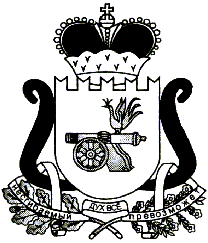 СОВЕТ ДЕПУТАТОВ ЕЛЬНИНСКОГО ГОРОДСКОГО ПОСЕЛЕНИЯЕЛЬНИНСКОГО РАЙОНА СМОЛЕНСКОЙ ОБЛАСТИР Е Ш Е Н И Е от 22 ноября 2022 № 57Об утверждении перечня имущества муниципального образования «Ельнинский район» Смоленской области, подлежащего передаче в муниципальную собственность муниципального образования Ельнинского городского поселения Ельнинского района Смоленской областиВ соответствии с Федеральным законом от 06.10.2003 № 131-ФЗ «Об общих принципах организации местного самоуправления в Российской Федерации», с областным законом от 27.02.2002 № 22-з «О порядке управления и распоряжения государственной собственностью в Смоленской области», Уставом Ельнинского городского поселения Ельнинского района Смоленской области, Положением о порядке управления и распоряжения имуществом, находящимся в муниципальной собственности Ельнинского городского поселения Ельнинского района Смоленской области, утвержденным решением Совета депутатов Ельнинского городского поселения Ельнинского района Смоленской области от 20.07.2022 № 28, Положением о порядке управления и распоряжения объектами муниципальной собственности муниципального образования «Ельнинский район» Смоленской области, утвержденного решением Ельнинского районного Совета депутатов от 27.03.2014 № 12 (в редакции решения Ельнинского районного Совета депутатов от 21.02.2018 № 12), Совет депутатов Ельнинского городского поселения Ельнинского района Смоленской областиР Е Ш И Л:Утвердить перечень имущества муниципального образования «Ельнинский район» Смоленской области, подлежащего передаче в муниципальную собственность муниципального образования Ельнинского городского поселения Ельнинского района Смоленской области, согласно приложению.Настоящее решение вступает в силу с момента его подписания.Глава      муниципального     образованияЕльнинского      городского      поселенияЕльнинского   района  Смоленской области			             М.П. НовиковаПриложение к решению Совета депутатов Ельнинского городского поселения Ельнинского района Смоленской областиот 22 ноября 2022 г. № 57Перечень имущества муниципального образования «Ельнинский район» Смоленской области, подлежащего передаче в муниципальную собственность муниципального образования Ельнинского городского поселения Ельнинского района Смоленской области№ п/пНаименование объектовКадастровый номерАдрес объектовПлощадь объектов, кв. м.Балансовая стоимость, руб.Кадастровая стоимость, руб.1.Квартира67:25:0010408:879Смоленская область, Ярцевский район, г. Ярцево, ул. Халтурина, д. 14, кв. 2841,21 075 896,00619711.86